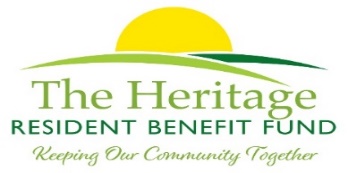 HERITAGE RESIDENT BENEFIT FUND DONATION FORMReturn form to: The Heritage Resident Benefit Fund, Attn: Dick Lewis, Apt.P308                                         201 Inspiration Blvd., Reading PA 19607 Check  $___________   Check # _______________  (Checks payable to The Heritage Benefit Fund)				                          Credit Card   Amount $ ___________  Account # ________________________               Exp. Date __________________          Security Code  _____________Pledge donation over 3-year period  Total amount $__________________   Each payment of $ ______ to begin on (date) ______________ and be made: Annually ____  Bi-Annually ____  Quarterly ____  Monthly _____ ______ I/We give you permission to automatically withdraw this amount monthly.  (Paperwork will be provided.)Additional options (Please options below and who to contact about your choice).I/We choose to donate funds using Option # ___________  in the amount of $ __________________.Signature authorizing donation:  ____________________________________________________________  NAME(S) ______________________________________  PHONE #_______________  ADDRESS ____________________________________________________________    EMAIL ______________________________ Ο   I/We wish to remain anonymous.Option #1 - Designation of remaining funds from your Heritage entrance fee. Please see Executive Director of The Heritage to discuss amount and how to arrange.Option #2 - Donation of stocks or a distribution from your qualified IRA or retirement plan. Please discuss with your financial advisor to discuss how to arrange the stock transfer or IRA/Retirement distribution and the tax advantages.Option #3 - Designate the Fund as the beneficiary of your life insurance policy. Your insurance agent can provide you with an amount and beneficiary form designating The Heritage Benefit Fund as the primary beneficiary.Option #4 - Planned giving is an option through, i.e. bequests, charitable remainder trusts, charitable lead trusts, Charitable gift annuities, or donor advised funds.                                           Consult your tax advisor, estate lawyer, and/or accountant on tax and financial advantages and  how to arrange for planned giving options for The Heritage Benefit Fund, dba The Heritage Resident Benefit Fund.  EIN:  46-3929379.The Heritage Benefit Fund, dba as The Heritage Resident Benefit Fund, is a 501 (c) (3) organization registered with the Commonwealth of Pennsylvania.  A copy of the official registration and financial information of The Heritage Benefit Fund may be obtained from the PA Department of State by calling toll free within Pennsylvania at 1-800-732-0999.  Registration does not imply endorsement.  All donations are tax-deductible to the donor on their personal income tax return.